06.04- 12.04.2020 года    Тема " Космос"Формирование целостной картины мира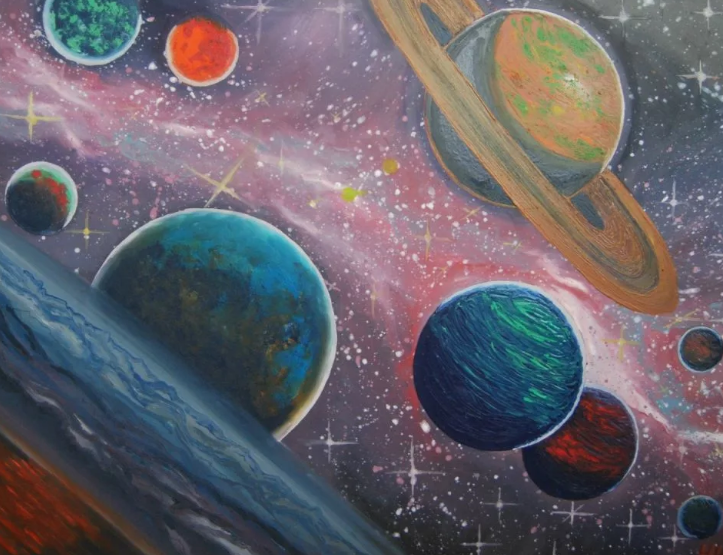 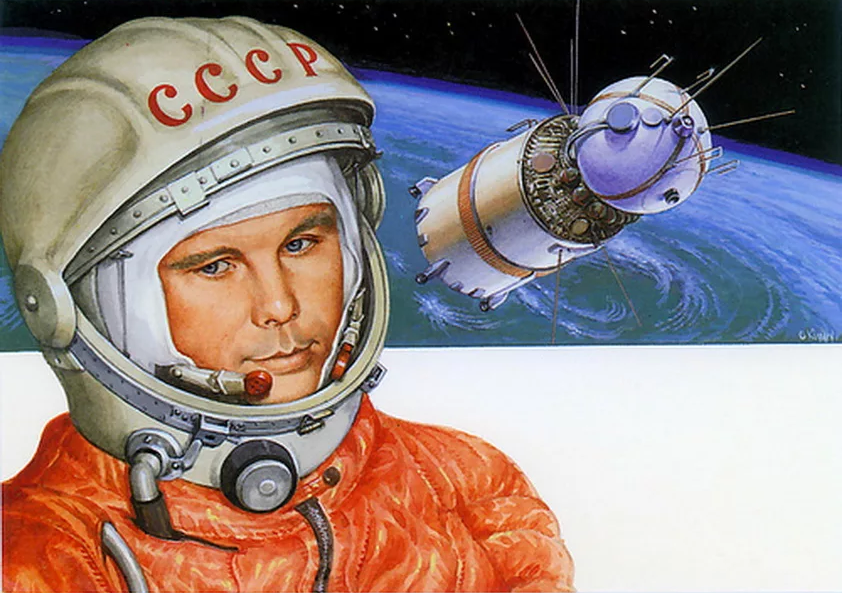  Прочитайте ребёнку стихотворение:Раскинув свой огнистый хвост,Комета мчится между звёзд.Послушайте, созвездья,Последние известия,Чудесные известия,Небесные известия!Несясь на диких скоростях,Была у Солнца я в гостях.Я Землю видела вдалиИ новых спутников Земли.Я уносилась от Земли,За мной летели корабли!Я помню, солнце в этот день искрилось:Какой был удивительный апрель!И в сердце радость с гордостью светилась:Из космоса Гагарин прилетел!Его все по улыбке узнавали -Такой улыбки не было второй!Весь мир рукоплескал! Все ликовали:Гагарин облетел наш шар земной!С тех пор приблизились неведомые дали,Осваивают космос корабли.А начинал - российский, славный парень,ГАГАРИН - ПЕРВЫЙ КОСМОНАВТ ЗЕМЛИ!Генрих СапгирРассмотрите с ребёнком картинку космонавта в скафандре: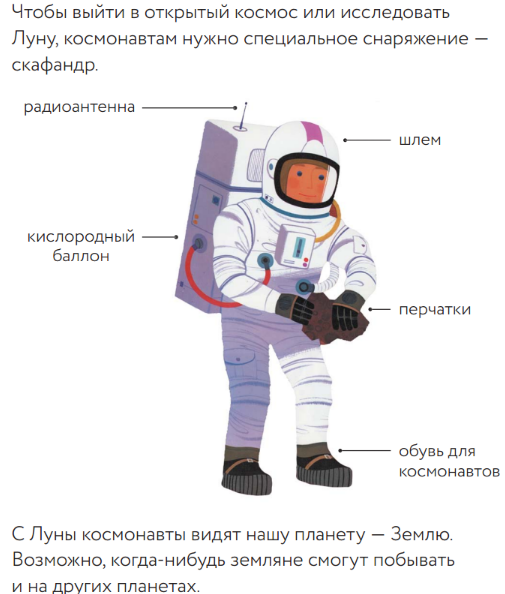 Работа в космосе сложная и трудная. Свою работу космонавты выполняют в скафандрах. Скафандр весит около 50 кг, а шлем 4 кг. Скафандр предохраняет от сильного холода в тени и жарких солнечных лучей, поддерживает кислород и оснащён многими карманами, каждый из которых имеет свое назначение. Поэтому в космос могут полететь только самые подготовленные. Перед полётом космонавты проходят испытания.Предложите ребёнку поиграть в игру " Скажи наоборот".Правила игры. Помните каким должен быть космонавт? Вы будете называть качества, а ребёнок к каждому слову, подберёт  другое слово, обозначающее противоположное качество.Ленивый- трудолюбивыйСлабый- сильныйМедлительный- быстрыйНеряшливый- аккуратныйГрустный- веселыйНервный- спокойныйСтарый- молодойТрусливый- смелыйНеуклюжий- ловкий.Пальчиковая гимнастика "Луноход"Посмотрите, луноходПо Луне легко идет.Он шагает очень важно,В нем сидит герой отважный.(Ребёнок  ставит на стол подушечки пальцев обеих рук, перенося на руки часть веса, а затем как бы шагает  по очереди правой и левой рукой. Повторяет четверостишие несколько раз.)Мы по глобусу шагаем,Пальцы дружно поднимаем.Перепрыгнули лесок,На гору забрались,Оказались в океане –Вместе покупались.Пошагали в Антарктиду,Холодно, замерзли.На ракету все мы сели –В космос улетели. По порядку все планетыНазовёт любой из нас:Раз — Меркурий,Два — Венера,Три — Земля,Четыре — Марс.Пять — Юпитер,Шесть — Сатурн,Семь — Уран,За ним — Нептун.Он восьмым идёт по счёту.А за ним уже, потом,И девятая планетаПод названием Плутон.загадайте ребёнку КОСМИЧЕСКИЕ ЗАГАДКИ  (на выбор)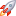 
В небе виден желтый круг
И лучи, как нити.
Словно на магните.
Хоть пока я и не стар,
Но уже ученый –
Знаю, то - не круг, а шар,
Сильно раскаленный. (Солнце)

Ночью с Солнцем я меняюсь
И на небе зажигаюсь.
Сыплю мягкими лучами,
Словно серебром.
Полной быть могу ночами,
А могу - серпом. (Луна)
В чёрном небе до зариТускло светят Фонари.Фонари - ФонарикиМеньше, чем комарики.(Звезды)Ты весь мир обогреваешьИ усталости не знаешь,Улыбаешься в оконце,А зовут тебя все. (Солнце)Ежедневно по утрамОн в окошко входит к нам.Если он уже вошёл —Значит, день пришёл.(Солнечный луч)За бесчисленной отаройночью шёл пастух усталый.А когда пропел петух —Скрылись овцы и пастух. (Месяц и звёзды)
В космосе с хвостом летаю,
Пыль вселенной подметаю.
Как метла, мой длинный хвост
Проведет уборку звезд. (Комета)

Эти звездочки, как искры,
Падают и гаснут быстро.
Зажигают среди ночи
В небе звездный дождик,
Словно эти огонечки
Рисовал художник. (Метеориты)

Я лечу вокруг Земли,
Отражаю вниз сигнал,
Чтобы зрители могли
Принимать телеканал. (Спутник)

Космонавты, крепко сели?
Скоро в космос выхожу!
Вкруг Земли на карусели
По орбите закружу. (Ракета, космический корабль)

В космосе нет сковородки
И кастрюли тоже нет.
Тут и каша, и селедка,
И борщи, и винегрет -
Расфасованы, как крем!
Космонавтом буду.
Из чего-то я поем,
Вовсе без посуды. (Из тюбиков)

В космосе всегда мороз,
Лета не бывает.
Космонавт, проверив трос,
Что-то надевает.
Та одежда припасет
И тепло, и кислород. (Скафандр)Чтобы глаз вооружить 
и со звёздами дружить 
Млечный путь увидеть, чтоб 
Нужен мощный … (Телескоп) 
 Телескопом сотни лет, 
     Изучают жизнь планет. 
     Нам расскажет обо всём 
     Умный дядя… (Астроном)  До луны не может птица, 
    Долететь и прилуниться. 
    Но зато умеет это, 
    Делать быстрая … (Ракета)  У ракеты есть водитель 
    Невесомости любитель. 
    По-английски «астронавт» 
    А по-русски … (Космонавт) Летит жар-птица, хвостом гордится (Комета).
Самый первый в космосеЛетел с огромной скоростьюОтважный русский парень,Наш космонавт ...  (Гагарин)На корабле воздушном,Космическом, послушном,Мы, обгоняя ветер,Несемся на...     (Ракете)Есть специальная труба,В ней Вселенная видна,Видят звезд калейдоскопАстрономы в ... (Телескоп)Осколок от планетыСредь звезд несется где-то.Он много лет летит-летит,Космический ... (Метеорит)Дидактическая игра  «Добавь словечко» Главным правилом у насВыполнять любой (приказ).Космонавтом хочешь стать?Должен много-много (знать).Любой космический маршрутОткрыт для тех, кто любит (труд).Только дружных звездолётМожет взять с собой (в полёт).Скучных, хмурых и сердитыхНе возьмём мы на (орбиту).Чистый небосвод прекрасен,Про него есть много басен.Вам соврать мне не дадут,Будто звери там живут.Есть в России хищный зверь,Глянь – на небе он теперь!Ясной ночью светится –Большая …(Медведица).А медведица – с ребенком,Добрым, славным медвежонком.Рядом с мамой светитсяМалая … (Медведица).Планета с багровым отливом.В раскрасе военном, хвастливом.Словно розовый атлас,Светится планета … (Марс).Чтобы глаз вооружитьИ со звездами дружить,Млечный путь увидеть чтоб,Нужен мощный… (телескоп).До луны не может птицаДолететь и прилуниться,Но зато умеет этоДелать быстрая… (ракета).У ракеты есть водитель,Невесомости любитель.По-английски астронавт,А по-русски… (космонавт)Художественно-эстетическое развитие ( рисование) " Ракета в космосе"     Порядок выполнения работы:  - рассмотрите с ребёнком картинки , иллюстрации о космосе;- приготовьте альбомный лист, карандаши, краски, цветные мелки.- дайте ребенку право выбора в задумке своего рисунка.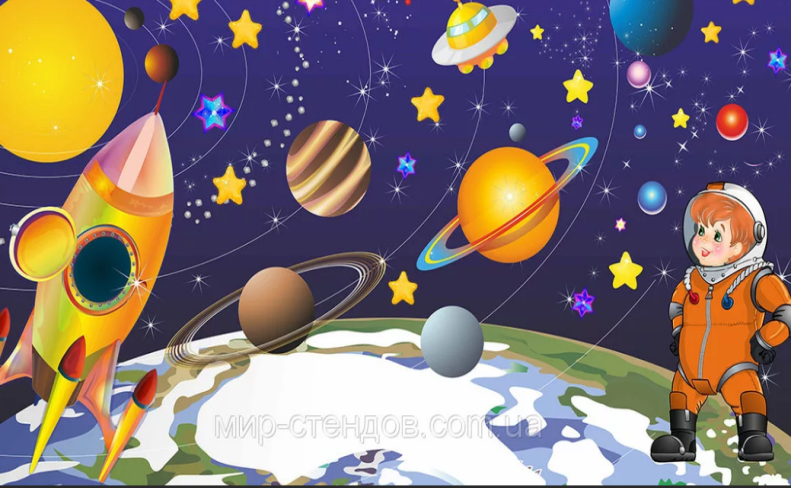 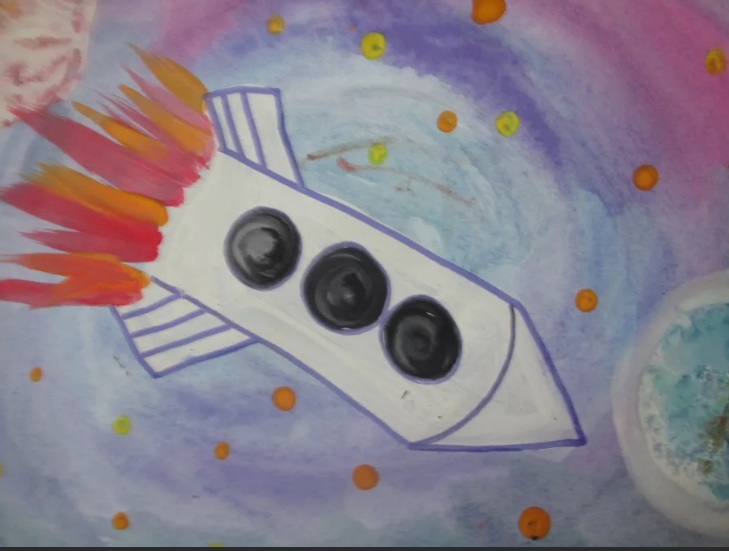 Когда работа будет закончена, предложите ребёнку рассказать Вам о своём рисунке.Формирование элементарных математических представленийтема : "Геометрические фигуры"Рассмотрите вместе с ребёнком предложенные фигуры: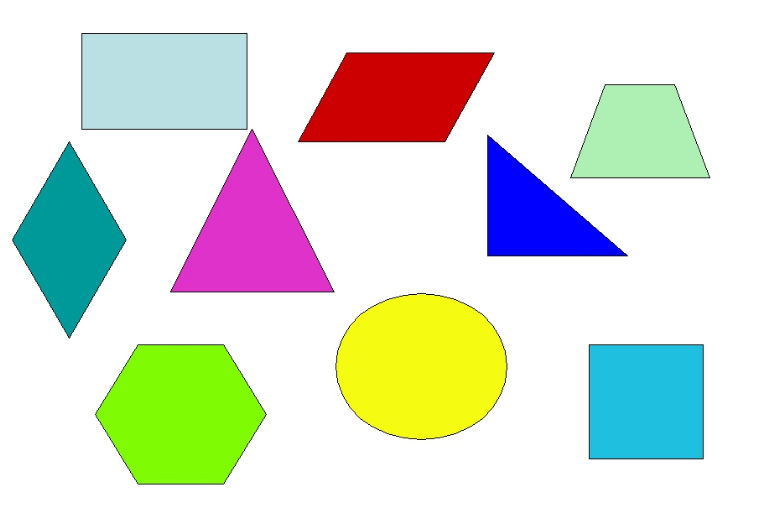 Задайте вопросы: 1. Перечисли фигуры , которые знаешь?                                2. Опиши фигуру ( цвет, есть ли углы, где можно встретить такую фигуру, что она напоминает?)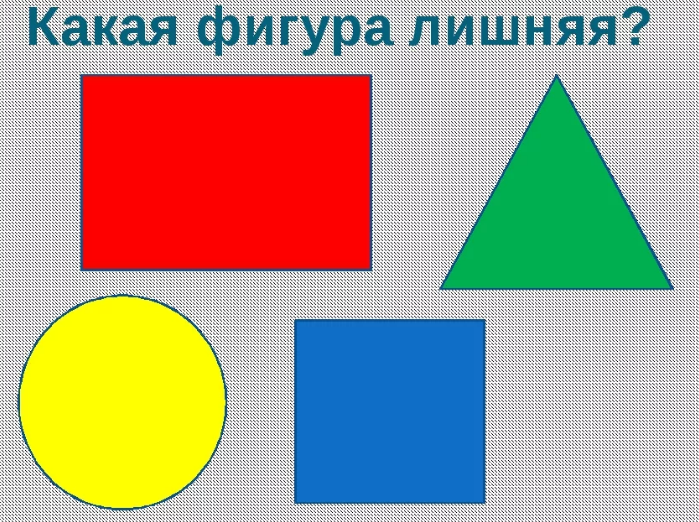 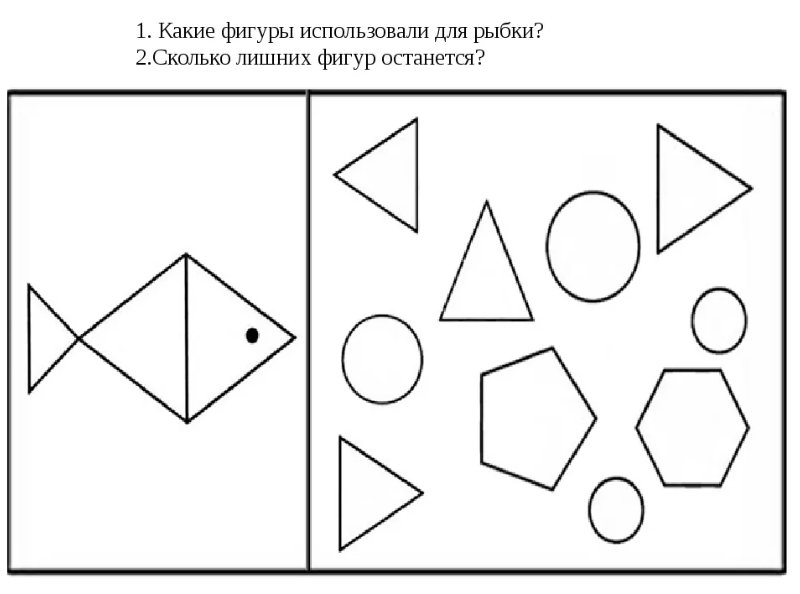 Можно предложить ребёнку:1. Из счётных палочек/ спичек сложить геометрические фигуры;2. Посчитать получившиеся фигуры.Речевое развитие. Составление рассказа на тему " Космическое путешествие"Предложите ребёнку лечь, закрыть глаза и придумать расказ о космическом       путешествии.Примерные вопрсы для составления рассказа.-  На чем можно полететь  в космос? - А что обязательно надеть? - Что можем увидеть , глядя в иллюминатор?-Где можем приземлиться? -Кого можно встретить ,если  приземлились?- Чем угощали? Во что играли?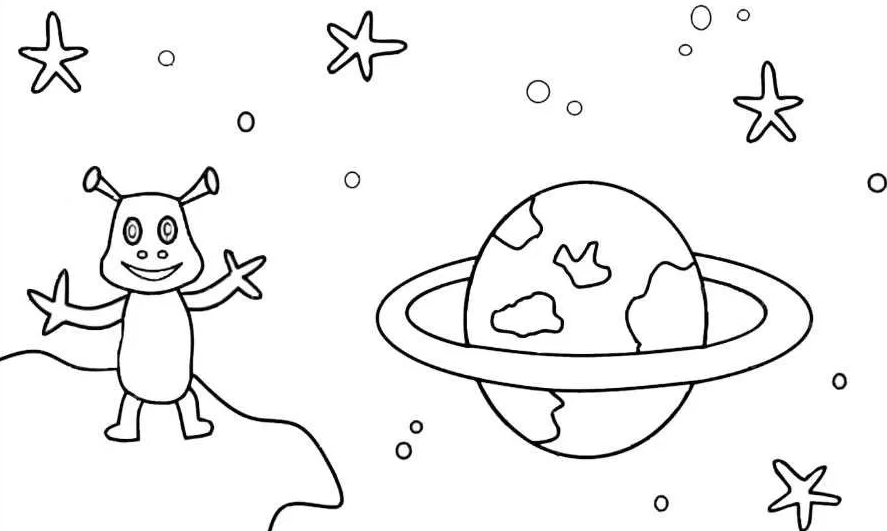 Разукрасить с ребёнком вместе картинки: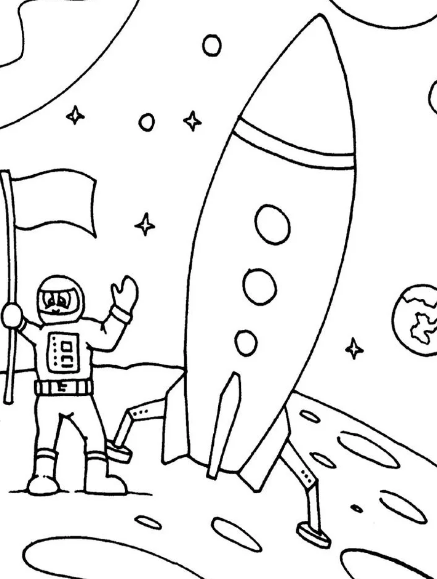 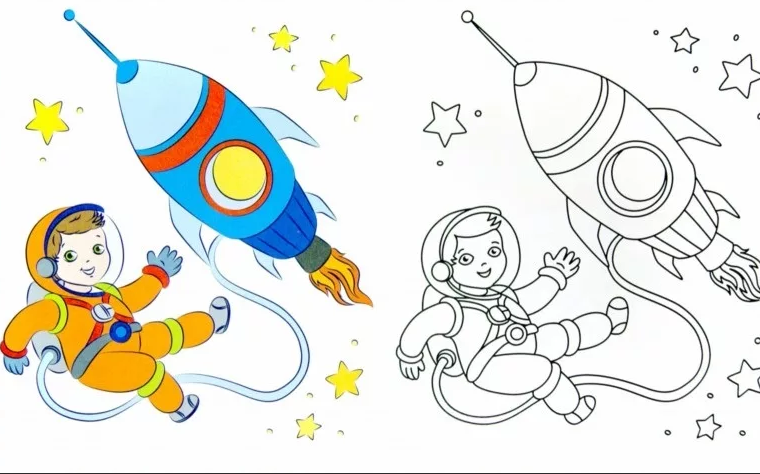 